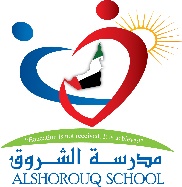 جدول امتحان نهاية الفصل الدراسي الثالثللعام الدراسي 2017/2018 للصف الثانيملاحظة  :  فترة الامتحان (من 8:30 إلى 9:30 )اليوم الأولاليوم الثاني اليوم الثاني اليوم الثاني اليوم الثالثاليوم الثالثاليوم الرابع اليوم الرابع اليوم الخامسEnglishRevision English  Third Evaluation  Final ExamLearners book ( 161- 205) Activity book ( 127-161 )English  Third Evaluation  Final ExamLearners book ( 161- 205) Activity book ( 127-161 )English  Third Evaluation  Final ExamLearners book ( 161- 205) Activity book ( 127-161 )Writing bookletWriting booklet  Reading booklet  Reading bookletReading booklet Support StudentsRevision English  Third Evaluation  Final ExamLearners book ( 161- 205) Activity book ( 127-161 )English  Third Evaluation  Final ExamLearners book ( 161- 205) Activity book ( 127-161 )English  Third Evaluation  Final ExamLearners book ( 161- 205) Activity book ( 127-161 )Writing bookletWriting booklet  Reading booklet  Reading bookletReading booklet الرياضياتمراجعة على وحدة الأشكال الهندسية سوف تتم تفعيل ملزمة ال  Math olympiad والتي تحتوي على تدريبات للماده  في اللغة الانجليزية كمراجعة مع الطلابمراجعة على وحدة الأموالسوف تتم تفعيل ملزمة ال  Math olympiad والتي تحتوي على تدريبات للماده  في اللغة الانجليزية كمراجعة مع الطلابمراجعة على وحدة الأموالسوف تتم تفعيل ملزمة ال  Math olympiad والتي تحتوي على تدريبات للماده  في اللغة الانجليزية كمراجعة مع الطلابمراجعة على وحدة الأموالسوف تتم تفعيل ملزمة ال  Math olympiad والتي تحتوي على تدريبات للماده  في اللغة الانجليزية كمراجعة مع الطلابتابع مراجعة على وحدة الاموال سوف تتم تفعيل ملزمة ال  Math olympiad والتي تحتوي على تدريبات للماده  في اللغة الانجليزية كمراجعة مع الطلابتابع مراجعة على وحدة الاموال سوف تتم تفعيل ملزمة ال  Math olympiad والتي تحتوي على تدريبات للماده  في اللغة الانجليزية كمراجعة مع الطلابمراجعة شاملة على كل المنهاج و حل اوراق عملسوف تتم تفعيل ملزمة ال  Math olympiad والتي تحتوي على تدريبات للماده  في اللغة الانجليزية كمراجعة مع الطلابمراجعة شاملة على كل المنهاج و حل اوراق عملسوف تتم تفعيل ملزمة ال  Math olympiad والتي تحتوي على تدريبات للماده  في اللغة الانجليزية كمراجعة مع الطلابمراجعة شاملة على كل المنهاج و حل اوراق عملسوف تتم تفعيل ملزمة ال  Math olympiad والتي تحتوي على تدريبات للماده  في اللغة الانجليزية كمراجعة مع الطلابSupport Studentsحل أوراق عملسوف تتم تفعيل ملزمة ال  Math olympiad والتي تحتوي على تدريبات للماده  في اللغة الانجليزية كمراجعة مع الطلابحل أوراق عمل سوف تتم تفعيل ملزمة ال  Math olympiad والتي تحتوي على تدريبات للماده  في اللغة الانجليزية كمراجعة مع الطلابحل أوراق عمل سوف تتم تفعيل ملزمة ال  Math olympiad والتي تحتوي على تدريبات للماده  في اللغة الانجليزية كمراجعة مع الطلابحل أوراق عمل سوف تتم تفعيل ملزمة ال  Math olympiad والتي تحتوي على تدريبات للماده  في اللغة الانجليزية كمراجعة مع الطلابحل اوراق عملسوف تتم تفعيل ملزمة ال  Math olympiad والتي تحتوي على تدريبات للماده  في اللغة الانجليزية كمراجعة مع الطلابحل اوراق عملسوف تتم تفعيل ملزمة ال  Math olympiad والتي تحتوي على تدريبات للماده  في اللغة الانجليزية كمراجعة مع الطلابحل اوراق عملسوف تتم تفعيل ملزمة ال  Math olympiad والتي تحتوي على تدريبات للماده  في اللغة الانجليزية كمراجعة مع الطلابحل اوراق عملسوف تتم تفعيل ملزمة ال  Math olympiad والتي تحتوي على تدريبات للماده  في اللغة الانجليزية كمراجعة مع الطلابحل أوراق عملسوف تتم تفعيل ملزمة ال  Math olympiad والتي تحتوي على تدريبات للماده  في اللغة الانجليزية كمراجعة مع الطلاباللغة العربيةمراجعة على مهارة أسلوب النهيمراجعة على مهارة أسلوب النهيمراجعة على مهارة اللام الشمسية والقمرية  والمفرد والمثنى والجمعمراجعة على مهارة اللام الشمسية والقمرية  والمفرد والمثنى والجمعمراجعة على درس مطابقة الخبر للمبتدأمراجعة على درس مطابقة الخبر للمبتدأمراجعة على مهارة الفهم والاستيعاب ) قصة خارجية )مراجعة على مهارة الفهم والاستيعاب ) قصة خارجية )مراجعة على مهارة الفهم والاستيعاب ) قصة خارجية )Support Studentsمراجعة على مهارة أسلوب النهيمراجعة على مهارة أسلوب النهيمراجعة على مهارة اللام الشمسية والقمرية  مراجعة على مهارة اللام الشمسية والقمرية  مراجعة على درس مطابقة الخبر للمبتدأمراجعة على درس مطابقة الخبر للمبتدأمراجعة على مهارة الفهم والاستيعاب ) قصة خارجيةمراجعة على مهارة الفهم والاستيعاب ) قصة خارجيةمراجعة على مهارة الفهم والاستيعاب ) قصة خارجيةالعلومحل أسئلة الوحدة 15صفحة 560حل أسئلة الوحدة 15صفحة 560مراجعةالوحدة 13 مراجعةالوحدة 13 مراجعةالوحدة 13مراجعةالوحدة 13مراجعةالوحدة 14مراجعةالوحدة 14مراجعةالوحدة 15Support Students حل أسئلة الوحدة 15صفحة 560حل أسئلة الوحدة 15صفحة 560مراجعةالوحدة 13  مراجعةالوحدة 13  مراجعةالوحدة 13مراجعةالوحدة 13مراجعةالوحدة 14مراجعةالوحدة 14مراجعةالوحدة 15التربية الاسلاميةمراجعة لدرس  احترام الاّخرين صفحة 122مراجعة لدرس  احترام الاّخرين صفحة 122مراجعة لدرس  احترام الاّخرين صفحة 122مراجعة لدرس الصلاة على النبي صفحة134مراجعة لدرس الصلاة على النبي صفحة134مراجعة لدرس الصلاة على النبي صفحة134مراجعة لدرس الصلاة على النبي صفحة134تسميع سورة الشمس وحديث الصلاة على النبي صلى الله عليه وسلمتسميع سورة الشمس وحديث الصلاة على النبي صلى الله عليه وسلمSupport Studentsمراجعة لدرس  احترام الاّخرين صفحة 122مراجعة لدرس  احترام الاّخرين صفحة 122مراجعة لدرس  احترام الاّخرين صفحة 122مراجعة لدرس الصلاة على النبي صفحة134مراجعة لدرس الصلاة على النبي صفحة134مراجعة لدرس الصلاة على النبي صفحة134مراجعة لدرس الصلاة على النبي صفحة134تسميع حديث الصلاة على النبي صلى الله عليه وسلمتسميع حديث الصلاة على النبي صلى الله عليه وسلمالدراسات الاجتماعيةمراجعة عامهمراجعة عامهمراجعة عامهمراجعة عامهمراجعة عامهSupport Studentsالتربية الأخلاقيةSupport Studentsمراجعة عامهمراجعة عامهمراجعة عامهمراجعة عامهمراجعة عامهمراجعة عامهمراجعة عامهمراجعة عامهمراجعة عامهاليومالتاريخ المادة الصفحاتالأربعاء20/6/2018الرياضيات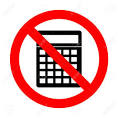   553- 783الخميس21/6/2018االلغة العربية   كتاب الطالب :14 -119 كتاب النشاط : 10 -51الأحد24/6/2018العلوم410- 563الاثنين25/6/2018اللغة الإنجليزيةBridge to successLearner’s book : 161 - 205Activity book:127 -161